О внесении изменений в решение СоветаБойкопонурского сельского поселенияКалининского районаот 10 ноября 2022 года № 130 "Об установлении земельного налога в Бойкопонурском сельском поселенииКалининского района"В соответствии с главой 31 Налогового кодекса Российской Федерации, Федеральным законом от 6 октября 2003 года № 131-ФЗ "Об общих принципах организации местного самоуправления в Российской Федерации", руководствуясь Уставом Бойкопонурского сельского поселения Калининского района, Совет Бойкопонурского сельского поселения Калининского района РЕШИЛ:1. Внести изменения в решение Совета Бойкопонурского сельского поселения Калининского района от 10 ноября 2022 года № 130 "Об установлении земельного налога в Бойкопонурском сельском поселении Калининского района" (далее - Решение):1.1. Подпункт 5.1. пункта 5 решения исключить.1.2. Подпункты 5.2. - 5.9. пункта 5 решения считать соответственно подпунктами 5.1. - 5.8.1.3. Пункт 6 изложить в следующей редакции: "6. Освобождаются от уплаты земельного налога следующие категории налогоплательщиков:6.1. Органы местного самоуправления Бойкопонурского сельского поселения Калининского района;6.2. Муниципальные бюджетные, автономные, казенные учреждения, финансируемые за счет средств бюджета Бойкопонурского сельского поселения Калининского района в части земель, используемых по целевому назначению;6.3. Субъекты инвестиционной деятельности, осуществляемой в форме капитальных вложений.".2. Общему отделу администрации Бойкопонурского сельского поселения Калининского района обеспечить официальное опубликование настоящего решения в газете "Калининец" и разместить на официальном сайте администрации Бойкопонурского сельского поселения Калининского района в информационно-телекоммуникационной сети "Интернет". 3. Контроль за выполнением настоящего решения возложить на постоянную комиссию Совета Бойкопонурского сельского поселения Калининского района по бюджету, экономике, налогам и распоряжению муниципальной собственностью (Чуклин).4. Копию настоящего решения направить в Межрайонную инспекцию Федеральной налоговой службы России № 10 по Краснодарскому краю для руководства в работе.5. Настоящее решение вступает в силу по истечению одного месяца со дня его официального опубликования и распространяется на правоотношения, возникшие с 1 января 2023 года.Глава Бойкопонурского сельского поселенияКалининского района                                                                      Ю.Я. ЧернявскийСОВЕТ БОЙКОПОНУРСКОГО СЕЛЬСКОГО ПОСЕЛЕНИЯ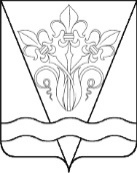 КАЛИНИНСКОГО РАЙОНАСОВЕТ БОЙКОПОНУРСКОГО СЕЛЬСКОГО ПОСЕЛЕНИЯКАЛИНИНСКОГО РАЙОНАСОВЕТ БОЙКОПОНУРСКОГО СЕЛЬСКОГО ПОСЕЛЕНИЯКАЛИНИНСКОГО РАЙОНАСОВЕТ БОЙКОПОНУРСКОГО СЕЛЬСКОГО ПОСЕЛЕНИЯКАЛИНИНСКОГО РАЙОНАСОВЕТ БОЙКОПОНУРСКОГО СЕЛЬСКОГО ПОСЕЛЕНИЯКАЛИНИНСКОГО РАЙОНАСОВЕТ БОЙКОПОНУРСКОГО СЕЛЬСКОГО ПОСЕЛЕНИЯКАЛИНИНСКОГО РАЙОНАСОВЕТ БОЙКОПОНУРСКОГО СЕЛЬСКОГО ПОСЕЛЕНИЯКАЛИНИНСКОГО РАЙОНАРЕШЕНИЕРЕШЕНИЕРЕШЕНИЕРЕШЕНИЕРЕШЕНИЕРЕШЕНИЕРЕШЕНИЕот28.02.2023№138хутор Бойкопонурахутор Бойкопонурахутор Бойкопонурахутор Бойкопонурахутор Бойкопонурахутор Бойкопонурахутор Бойкопонура